Think a sacred song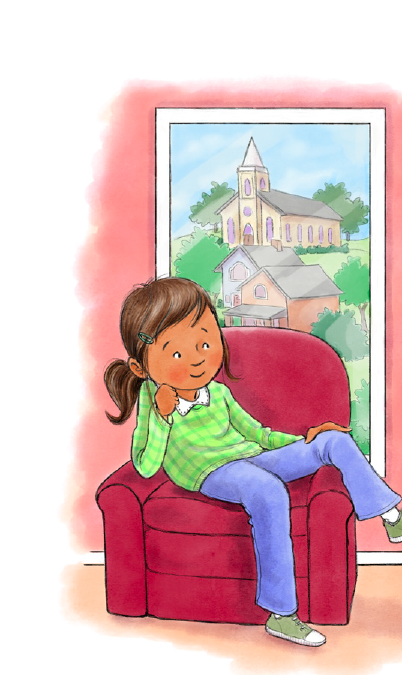 The words will give you pow’rThink a melody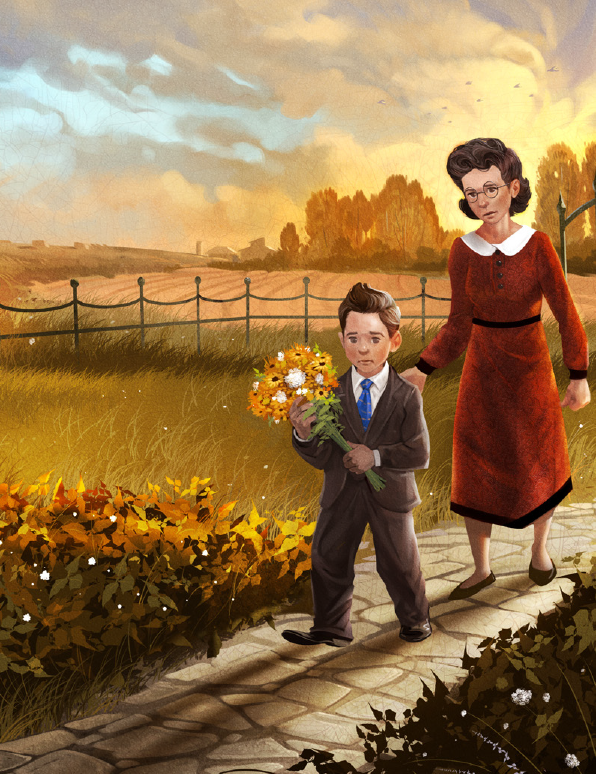 And in that very hourYour heart and mind will open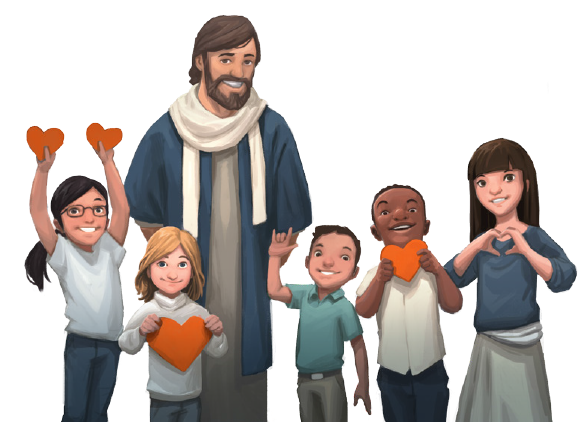 To let the spirit inAnd you will feel its comfort again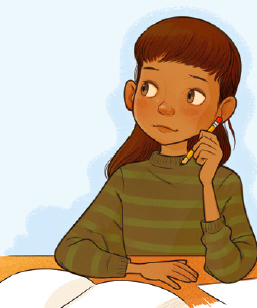 Think a message sweet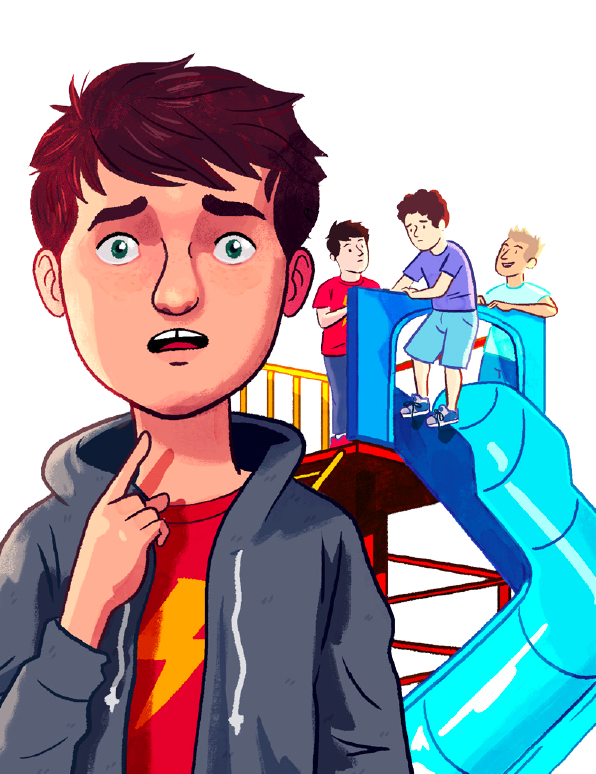 When scared or feeling badHum the quiet tune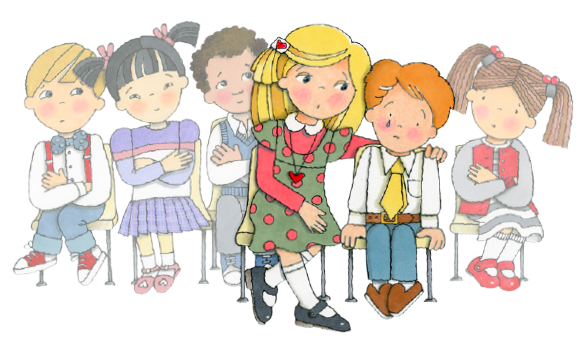 So when you’re feeling sadYour heart and mind will open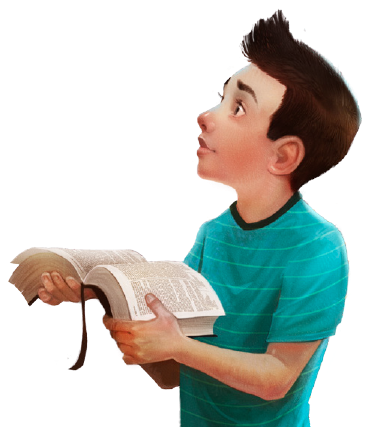 To let the spirit inAnd you will feel its comfort again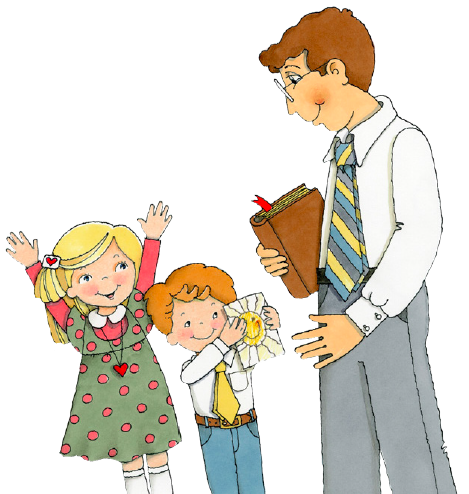 